AbschlussberichtFür einen Jugendaustausch: Aktion 2Im Rahmen des Programms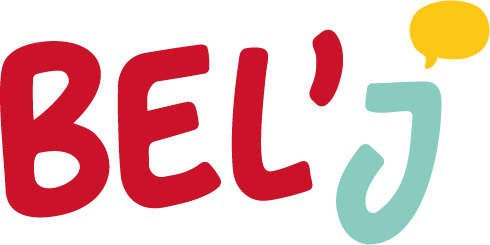 Neben der inhaltlichen und finanziellen Bewertung sollte der Abschlussbericht auch Bildmaterial oder Ergebnisse des Projekts (Fotos, Videos, Broschüren usw.) enthalten. Mit der Übermittlung von Material erhält das Jugendbüro automatisch das Recht, es für die Werbung für Bel'J zu verwenden.  Die Nichteinhaltung der finanziellen Verpflichtungen gibt dem Jugendbüro das Recht, den gewährten Zuschuss (teilweise) zurückzufordern und den Restbetrag nicht auszuzahlen. Der Abschlussbericht muss ausgefüllt und unterschrieben zurückgeschickt werden, innerhalb von einem Monat nach Beendigung des Projektes. Zurückzuschicken an bel-j@jugendbuero.be . 1. Allgemein1. Allgemein1. Allgemein1. AllgemeinProjektitelProjektnummerBel’J-2021-01-Aktion 2AktiionBel’J-2021-01-Aktion 2AktiionBel’J-2021-01-Aktion 2AktiionStartdatumEnddatumDauer (Total Anzahl Programmtage)Dauer (Total Anzahl Programmtage)ProjektortStraße und NummerPostleitzahl und Gemeinde/Stadt2. Antragsteller2. Antragsteller2. Antragsteller2. Antragsteller2.A. Daten der antragstellenden Organisation/informellen Gruppe/Person2.A. Daten der antragstellenden Organisation/informellen Gruppe/Person2.A. Daten der antragstellenden Organisation/informellen Gruppe/Person2.A. Daten der antragstellenden Organisation/informellen Gruppe/PersonNameStraße und NummerPostleitzahlStadt/GemeindeProvinzE-Mail-AdresseTelefonnummerWebseite2.B. Person, die befugt ist, den Vertrag im Namen der Organisation zu unterzeichnen (Zeichnungsberechtigte Person)2.B. Person, die befugt ist, den Vertrag im Namen der Organisation zu unterzeichnen (Zeichnungsberechtigte Person)2.B. Person, die befugt ist, den Vertrag im Namen der Organisation zu unterzeichnen (Zeichnungsberechtigte Person)2.B. Person, die befugt ist, den Vertrag im Namen der Organisation zu unterzeichnen (Zeichnungsberechtigte Person)Name  VornameAusführende Funktion in der Organisation2.C. Person, die verantwortlich ist für das Projekt (Kontaktperson)2.C. Person, die verantwortlich ist für das Projekt (Kontaktperson)2.C. Person, die verantwortlich ist für das Projekt (Kontaktperson)2.C. Person, die verantwortlich ist für das Projekt (Kontaktperson)Name VornameFunktionE-Mail-AdresseTelefonnummer3.PartnerFüge so viele Blöcke zu, wie du benötigst3.PartnerFüge so viele Blöcke zu, wie du benötigst3.PartnerFüge so viele Blöcke zu, wie du benötigst3.PartnerFüge so viele Blöcke zu, wie du benötigstGemeinschaftName OrganisationStraße und NummerPostleitzahl GemeindeKontaktpersonE-Mail-AdresseTelefonnummerWebseiteGemeinschaftName OrganisationStraße und NummerPostleitzahl GemeindeKontaktpersonE-Mail-AdresseTelefonnummerWebseite4. Teilnehmer4. Teilnehmer4.A. Total Anzahl Teilnehmer4.A. Total Anzahl TeilnehmerAnzahl teilnehmende Jugendliche und Gruppenleiter und Organisatoren (die direkt am Projekt beteiligt waren):4.B. Details zu den direkt am Projekt beteiligten Jugendlichen4.B. Details zu den direkt am Projekt beteiligten Jugendlichen4.B. Details zu den direkt am Projekt beteiligten Jugendlichen4.B. Details zu den direkt am Projekt beteiligten Jugendlichen4.B. Details zu den direkt am Projekt beteiligten Jugendlichen4.B. Details zu den direkt am Projekt beteiligten Jugendlichen4.B. Details zu den direkt am Projekt beteiligten Jugendlichen4.B. Details zu den direkt am Projekt beteiligten Jugendlichen4.B. Details zu den direkt am Projekt beteiligten Jugendlichen4.B. Details zu den direkt am Projekt beteiligten Jugendlichen4.B. Details zu den direkt am Projekt beteiligten JugendlichenHier geht es um die teilnehmenden jungen Menschen (auch um solche mit geringeren Möglichkeiten oder Behinderungen), nicht um die Betreuer. Diese Liste sollte mit der unterzeichneten Teilnehmerliste übereinstimmen, die dem Bericht beigefügt ist.Hier geht es um die teilnehmenden jungen Menschen (auch um solche mit geringeren Möglichkeiten oder Behinderungen), nicht um die Betreuer. Diese Liste sollte mit der unterzeichneten Teilnehmerliste übereinstimmen, die dem Bericht beigefügt ist.Hier geht es um die teilnehmenden jungen Menschen (auch um solche mit geringeren Möglichkeiten oder Behinderungen), nicht um die Betreuer. Diese Liste sollte mit der unterzeichneten Teilnehmerliste übereinstimmen, die dem Bericht beigefügt ist.Hier geht es um die teilnehmenden jungen Menschen (auch um solche mit geringeren Möglichkeiten oder Behinderungen), nicht um die Betreuer. Diese Liste sollte mit der unterzeichneten Teilnehmerliste übereinstimmen, die dem Bericht beigefügt ist.Hier geht es um die teilnehmenden jungen Menschen (auch um solche mit geringeren Möglichkeiten oder Behinderungen), nicht um die Betreuer. Diese Liste sollte mit der unterzeichneten Teilnehmerliste übereinstimmen, die dem Bericht beigefügt ist.Hier geht es um die teilnehmenden jungen Menschen (auch um solche mit geringeren Möglichkeiten oder Behinderungen), nicht um die Betreuer. Diese Liste sollte mit der unterzeichneten Teilnehmerliste übereinstimmen, die dem Bericht beigefügt ist.Hier geht es um die teilnehmenden jungen Menschen (auch um solche mit geringeren Möglichkeiten oder Behinderungen), nicht um die Betreuer. Diese Liste sollte mit der unterzeichneten Teilnehmerliste übereinstimmen, die dem Bericht beigefügt ist.Hier geht es um die teilnehmenden jungen Menschen (auch um solche mit geringeren Möglichkeiten oder Behinderungen), nicht um die Betreuer. Diese Liste sollte mit der unterzeichneten Teilnehmerliste übereinstimmen, die dem Bericht beigefügt ist.Hier geht es um die teilnehmenden jungen Menschen (auch um solche mit geringeren Möglichkeiten oder Behinderungen), nicht um die Betreuer. Diese Liste sollte mit der unterzeichneten Teilnehmerliste übereinstimmen, die dem Bericht beigefügt ist.Hier geht es um die teilnehmenden jungen Menschen (auch um solche mit geringeren Möglichkeiten oder Behinderungen), nicht um die Betreuer. Diese Liste sollte mit der unterzeichneten Teilnehmerliste übereinstimmen, die dem Bericht beigefügt ist.Hier geht es um die teilnehmenden jungen Menschen (auch um solche mit geringeren Möglichkeiten oder Behinderungen), nicht um die Betreuer. Diese Liste sollte mit der unterzeichneten Teilnehmerliste übereinstimmen, die dem Bericht beigefügt ist.Gemeinschaft Anzahl JugendlicheName der Organisation Aufteilung GeschlechtAufteilung GeschlechtAufteilung GeschlechtAufteilung AlterAufteilung AlterAufteilung AlterAufteilung AlterAufteilung AlterGemeinschaft Anzahl JugendlicheName der Organisation MFX12-1413-1515-1818-2020-25Total4.C. Junge Menschen mit geringeren Möglichkeiten und/oder mit besonderen BedürfnissenHaben junge Menschen mit geringeren Möglichkeiten (was es ihnen erschwert, sich in die Gesellschaft zu integrieren) und/oder mit besonderen Bedürfnissen (Mobilitätsprobleme, gesundheitliche Probleme, ...) an dem Projekt teilgenommen? Wenn ja, erläutere bitte, wie das Programm der Aktivitäten an die speziellen Bedürfnisse dieser Teilnehmer angepasst wurden.4.C. Junge Menschen mit geringeren Möglichkeiten und/oder mit besonderen BedürfnissenHaben junge Menschen mit geringeren Möglichkeiten (was es ihnen erschwert, sich in die Gesellschaft zu integrieren) und/oder mit besonderen Bedürfnissen (Mobilitätsprobleme, gesundheitliche Probleme, ...) an dem Projekt teilgenommen? Wenn ja, erläutere bitte, wie das Programm der Aktivitäten an die speziellen Bedürfnisse dieser Teilnehmer angepasst wurden.Anzahl der jungen Menschen mit geringeren Möglichkeiten oder mit besonderen Bedürfnissen, die direkt in das Projekt eingebunden waren:4.D. Informationen über die die direkt am Projekt beteiligten Gruppenleiter4.D. Informationen über die die direkt am Projekt beteiligten Gruppenleiter4.D. Informationen über die die direkt am Projekt beteiligten Gruppenleiter4.D. Informationen über die die direkt am Projekt beteiligten Gruppenleiter4.D. Informationen über die die direkt am Projekt beteiligten Gruppenleiter4.D. Informationen über die die direkt am Projekt beteiligten Gruppenleiter4.D. Informationen über die die direkt am Projekt beteiligten Gruppenleiter4.D. Informationen über die die direkt am Projekt beteiligten GruppenleiterHier geht es um die Gruppenleiter pro Gemeinschaft (betrifft nicht die Teilnehmer). Mindestens 1 Gruppenleiter pro Organisation.Hier geht es um die Gruppenleiter pro Gemeinschaft (betrifft nicht die Teilnehmer). Mindestens 1 Gruppenleiter pro Organisation.Hier geht es um die Gruppenleiter pro Gemeinschaft (betrifft nicht die Teilnehmer). Mindestens 1 Gruppenleiter pro Organisation.Hier geht es um die Gruppenleiter pro Gemeinschaft (betrifft nicht die Teilnehmer). Mindestens 1 Gruppenleiter pro Organisation.Hier geht es um die Gruppenleiter pro Gemeinschaft (betrifft nicht die Teilnehmer). Mindestens 1 Gruppenleiter pro Organisation.Hier geht es um die Gruppenleiter pro Gemeinschaft (betrifft nicht die Teilnehmer). Mindestens 1 Gruppenleiter pro Organisation.Hier geht es um die Gruppenleiter pro Gemeinschaft (betrifft nicht die Teilnehmer). Mindestens 1 Gruppenleiter pro Organisation.Hier geht es um die Gruppenleiter pro Gemeinschaft (betrifft nicht die Teilnehmer). Mindestens 1 Gruppenleiter pro Organisation.Anzahl Gruppenleiter aller Gemeinschaften zusammen:Anzahl Gruppenleiter aller Gemeinschaften zusammen:Anzahl Gruppenleiter aller Gemeinschaften zusammen:Anzahl Gruppenleiter aller Gemeinschaften zusammen:NameGemeinschaftOrganisationSpracheSpracheAufteilung GeschlechtAufteilung GeschlechtAufteilung GeschlechtNameGemeinschaftOrganisationSpracheSpracheMFX5. Evaluation des Projektes 5.A. Beschreibung des Projekts, Erwartungen und Ziele
Wie ist das Projekt verlaufen? Hat es die Erwartungen erfüllt? Wurden die gesetzten Ziele erreicht? Gab es irgendwelche Probleme (z.B. aufgrund unterschiedlicher Sprachen)? Welche Auswirkungen hatte das Projekt auf die Teilnehmer, die Organisationen und darüber hinaus?5.B. Vorbereitung des ProjektesWie habt ihr das Projekt mit der/den Partnerorganisation(en) und den Teilnehmern vorbereitet (Treffen, Aktivitäten, Kommunikation ...)?5.B. Vorbereitung des ProjektesWie habt ihr das Projekt mit der/den Partnerorganisation(en) und den Teilnehmern vorbereitet (Treffen, Aktivitäten, Kommunikation ...)?5.B. Vorbereitung des ProjektesWie habt ihr das Projekt mit der/den Partnerorganisation(en) und den Teilnehmern vorbereitet (Treffen, Aktivitäten, Kommunikation ...)?Gab es einen vorbereitenden Planungsbesuch  Ja	 NeinWenn ja, dann nennen sie bitte Ort und Datum des Vorbereitungstreffen und beschreiben sie bitte die gemachten Absprachen (Programm,…).War dieses Vorbereitungstreffen im Nachhinein von Bedeutung für die Organisation und Durchführung des Austausches?Wenn ja, dann nennen sie bitte Ort und Datum des Vorbereitungstreffen und beschreiben sie bitte die gemachten Absprachen (Programm,…).War dieses Vorbereitungstreffen im Nachhinein von Bedeutung für die Organisation und Durchführung des Austausches?Wenn ja, dann nennen sie bitte Ort und Datum des Vorbereitungstreffen und beschreiben sie bitte die gemachten Absprachen (Programm,…).War dieses Vorbereitungstreffen im Nachhinein von Bedeutung für die Organisation und Durchführung des Austausches?5.C. Beteiligung der JugendlichenBitte erläutere: •	wie die TeilnehmerInnen ausgewählt und die Gruppen gebildet wurden•	wie die Jugendlichen in den einzelnen Projektphasen (Vorbereitung, Umsetzung, Folgeprojekte und Auswertung) beteiligt waren5.D. Praktische OrganisationWie habt ihr die folgenden Aufgaben bewältigt?Unterkunft und VerpflegungVerkehr und TransportBegleitservice5.E. Schutz und Sicherheit
Gab es kritische Situationen, welche die Sicherheit der TeilnehmerInnen gefährdet haben?Wenn ja, beschreibe diese Situation und wie ihr damit umgegangen seid. Beschreibe die Verbesserungen, die du vornehmen würdest, wenn du diese Erfahrungen wiederholen würdest.6. Bitte füge eine Liste mit den Namen, Vornamen, Adressen aller Jugendlichen, die am Projekt teilnehmen, bei (mit Unterschrift der Eltern für diejenigen, die jünger als 18 Jahre sind). Du kannst auch die Liste auf der nächsten Seite benutzen.NameVornameAlterWallonie/Flandern/OstbelgienUnterschrift12345678910111213141516171819202122232425262728293031
* mit Belegen nachzuweisen (Quittungen, Rechnungen, ...)** berechnet auf der Grundlage eines Festbetrags von 37 €/Person/Tag.
* mit Belegen nachzuweisen (Quittungen, Rechnungen, ...)** berechnet auf der Grundlage eines Festbetrags von 37 €/Person/Tag.
* mit Belegen nachzuweisen (Quittungen, Rechnungen, ...)** berechnet auf der Grundlage eines Festbetrags von 37 €/Person/Tag.
* mit Belegen nachzuweisen (Quittungen, Rechnungen, ...)** berechnet auf der Grundlage eines Festbetrags von 37 €/Person/Tag.